Společnost je zapsána v obchodním rejstříku, vedeného Krajským soudem v Českých Budějovicích, oddíl B, vložka 657. IČO: 60849657 DIČ: CZ60849657Zhotovitel:ČEVAK a.s., Severní 2264/8, 370 10 České Budějovice		Číslo zakázky Společnost je zapsána v obchodním rejstříku oddíl B, vložka 657, 				   	        4311008S00789 ČEVAK u Krajského soudu v Českých Budějovicích tel.: XXXXXx , fax: XXXXXXXx, e-mail: info@cevak.cz  lČ: 60849657 DIČ: CZ6084965702 - OBJEDNÁVKA	Popis objednané práce:	Oprava poruchy Svobody 56, TřeboňObjednatel (vlastník dotčeného pozemku nebo stavby):Adresa pro doručení faktury: (vyplňte pouze v případě, že se adresa liší od adresy objednatele) Jméno a příjmení (firma):Souhlasím s tím, že konečnou cenu za objednané práce stanoví zhotovitel podle skutečného provedení dle Ceníku prací a výkonů CEVAK a.s. platného v den jejich dokončení.Prohlašuji:Na dotčeném pozemku jsem oprávněn předmětnou práci uskutečnit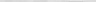 Provedení objednaných prací splňuje podmínky pro uplatnění snížené sazby DPH (podle zákona č. 235/2004 Sb.)	Ano, splňuje	Ne, nesplňujeProvedení objednaných prací souvisí výhradně nebo částečně s mou ekonomickou činností - podléhá režimu přenesené daňové povinnosti (vyplňuje pouze plátce DPH)	Ano, souvisí	Ne, nesouvisíV případě, že výše uvedená prohlášení budou nepravdivá, budu hradit škodu z toho plynoucí.Poznámky:K převzetí zhotovené práce zmocňuji:Jméno a příjmení (firma):Objednávám výše uvedené práce a souhlasím se zpracováním mých osobních údajů za účelem plnění smlouvy o dílo a potvrzuji, že všechny mnou uvedené údaje jsou pravdivé.	V Třeboni, dne 28.2.2019.	Jméno a příjmení /hůlkovým písmem/ a podpis objednateleInformace o zpracování osobních údajů je dostupná na adrese www.cevak.cz a na zákaznických centrech	FORMULÁŘ 02 - OBJEDNÁVKA	REVIZE 5.9.2013Zhotovitel:ČEVAK a.s., Severní 8/2264, 370 10 České Budějovice		Číslo zakázky:Společnost je zapsána v obchodním rejstříku oddíl B, vložka 657, 					        4311008S00789 ČEVAK u Krajského soudu v Českých Budějovicích tel.: xxxxxxx, fax: xxxxxxx, e-mail: info@cevak.cz bankovní spojení: Raiffeisenbank a.s.; č. ú.: XXXXXXXXXX lč: 60849657 DIČ: CZ60849657	     Práci provedl:Střa Třeboň 11 - ZAKÁZKOVÝ LISTPOPIS PROVEDENÉ PRÁCE:         Oprava poruchy Svobody 56 TřeboňFAKTURACE VODOMĚRUTyp vodoměru:	Číslo vodoměru: Vodoměr fakturovat:/zakřížkovat a doplnit/	Objednateli	 Městu/Obci Investorovi ZTV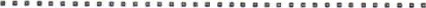 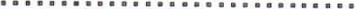 VÝKAZ SPOTŘEBOVANÉHO MATERIÁLU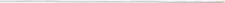 PRÁCI PŘEDAL						PRÁCI PŘEVZAL	 Jméno a příjmení:					Jméno a příjmení:Podpis:							Podpis:Informace o zpracování osobních údajů je dostupná na adrese www.cevak.cz a na zákaznických centrech	FORMULÁŘ 11 - ZAKÁZKOVÝ LIST	REVIZE 20.6. 2012Oprava poruchy Svobody ul.56, Třeboň/4311008S00789/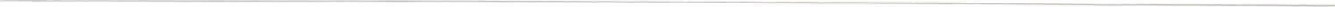 Cena celkembez DPH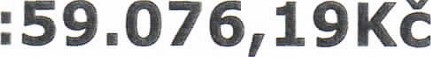 XXXXXXXXČevak a.s . Třeboň	11.2.2019	tel. XXXXXXXXXJméno a příjmení (firma):Adresa (ulice, č.p., obec, PSČ):Datum nar./IČ:28136853Městská vodohospodářská s.r.o.Jméno a příjmení (firma):Adresa (ulice, č.p., obec, PSČ):Datum nar./IČ:28136853Palackého nám. 46/11Jméno a příjmení (firma):Adresa (ulice, č.p., obec, PSČ):Datum nar./IČ:28136853DIČ (plátce DPH) CZ28136853Tel.:Adresa (ulice, č.p., obec, PSČ):Přesná adresa dotčeného objektu:Obec: TřeboňUlice: SvobodyČ.p./č. e.: 56Část obce:Kat. území:Č. parcelní:SKLADOVE CISLODRUH MATERIALUKSZa opravu poruchy Svobody 56 Třeboň fakturujemeCelkem 59.076,19 Kč bez DPHDne:		28.2.2019Dne: 28.2.2019NázevMěrnájednotkaPočetCena za jed. bez DPHCena bez DPHHledání přístrojem + granátykpl.1     20 011,00 Kč20 011,00 KčMontážhod.22,5425,00 Kč              9 562,50 KčTechnická činnosthod.2           590,00 Kč                  1 180,00 KčFord Transitkm10            20,00 Kč                 200,00 KčIveco nosičkm50      27,00 Kč           1 350,00 KčVW Caddykm10             15,00 Kč            150,00 KčVýkopové prácekpl.1        5 980,00 Kč               5 980,00 KčKamenivo 0-32t12         596,00 Kč               7 152,00 KčKamenivo 0-4t20        381,00 Kč       7 620,00 Kčřetezání asfaltum12        250,00 Kč      3 000,00 KčVibrační deskahod.0,5400,00 Kč          200,00 KčTřmen Remonte DN80ks1      2 670,69 Kč               2 670,69 KčCelkem59 076,19 Kč